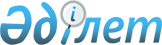 Республикалық инвестициялық жобаларды iске асыруға бағытталған республикалық және жергiлiктi бюджеттiк бағдарламалардың 2002 жылға арналған тізбелерiн бекiту туралыҚазақстан Республикасы Үкіметінің қаулысы. 2002 жылғы 29 желтоқсан N 1428      "Бюджет жүйесi туралы" Қазақстан Республикасының Заңына  сәйкес, 2002 жылға арналған республикалық бюджеттiң атқарылуын қамтамасыз ету мақсатында Қазақстан Республикасының Yкiметi қаулы етеді: 

      1. 1 және 2-қосымшаларға сәйкес 2002 жылғы 15 мамырға дейiнгi есептi кезеңде олардың шығыстары бойынша қорытынды операциялар жүргiзiлетiн республикалық инвестициялық жобаларды iске асыруға бағытталған республикалық және жергiлiктi бюджеттiк бағдарламалардың 2002 жылға арналған тiзбелерi бекiтiлсiн. 

      2. Қазақстан Республикасының Қаржы министрлiгi Қазақстан Республикасының Ұлттық Банкiмен келiсiм бойынша 2002 жылғы 26 желтоқсанға дейiнгi мерзiмде есептi кезеңде инвестициялық жобалар бойынша жұмысты ұйымдастыру және төлемдердi жүргiзу тәртiбiн әзiрлесiн. 

      3. Осы қаулы 2003 жылғы 1 қаңтардан бастап қолданысқа енгiзiледi.       Қазақстан Республикасының 

      Премьер-Министрi 

Қазақстан Республикасы    

Yкiметiнiң          

2002 жылғы 29 желтоқсандағы 

N 1428 қаулысына       

1-қосымша           Республикалық инвестициялық жобаларды iске асыруға 

бағытталған республикалық бюджеттiк бағдарламалардың 

2002 жылға арналған тiзбесi ------------------------------------------------------------------ 

Mекеме                                            Сомасы, мың 

  Бағдарлама                   Атауы                  теңге 

     Кiшi бағдарлама 

------------------------------------------------------------------ 

        1                         2                     3 

------------------------------------------------------------------ 

201 Қазақстан Республикасының Iшкі iстер министрлiгi 

    034          3-мемлекеттiк жоба                     400 000 

        030      3-мемлекеттiк жобаның екiншi           400 000 

                 фазасын iске асыру 

    304          Тергеу изоляторларын салу, қайта       640 000 

                 жаңарту және күрделi жөндеу 

    601          Iшкi iстер органдарының ақпараттық     103 254 

                 жүйелерiн құру 

204 Қазақстан Республикасының Сыртқы icтep министрлiгi 

    303          Қазақстан Республикасы Сыртқы iстер    505 400 

                 министрлiгінiң Астана қаласында 

                 әкiмшiлiк ғимаратын салу 

    305          Астана қаласында дипломатиялық         700 000 

                 қалашыққа қызмет көрсету объектiлерiн 

                 салу 

    306          Астана қаласында дипломатиялық         300 000 

                 қалашықтың 2-кезектi инженерлiк 

                 желiлерiн салу 

208 Қазақстан Республикасының Қорғаныс министрлiгi 

    034          Қарулы Күштердi басқарудың ақпараттық  150 000 

                 жүйесiн құру 

    042          Қарулы Күштердiң инфрақұрылымын      1 567 445 

                 дамыту 

                 оның iшiнде инвестициялық жобалар: 

                 Астана қаласында 100 пәтерлiк          335 426 

                 тұрғын үй салу 

                 Астана қаласында 100 пәтерлiк            7 864 

                 тұрғын үйдің жылу қазандығын салу 

                 Қазақстан Республикасы Қорғаныс        100 000 

                 министрлiгінiң әкiмшiлiк ғимаратын 

                 салу 

                 Қазақстан Республикасының Қорғаныс       6 000 

                 министрлiгі N 1 штабының дизелiмен 

                 ТП салу 

                 Орталық әскери округ объектiлерiн салу     500 

                 Оңтүстiк әскери округ объектiлерiн     152 349 

                 салу 

                 Батыс әскери округ объектiлерiн салу    92 071 

                 Әуе қорғанысы күштерiнiң               103 528 

                 объектiлерiн салу 

                 Күрделi құрылыс объектiлерiн жобалау    22 262 

    200          Әскери қызметшiлердi тұрғын үймен      300 000 

                 қамтамасыз ету 

212 Қазақстан Республикасының Ауыл шаруашылығы министрлiгi 

    054          Жер суландыру және қашыртқы          1 569 503 

                 жүйелерiн жетiлдiру 

        080      Сыртқы заемдар есебiнен жобаны         228 035 

                 iске асыру 

        081      Iшкi көздер есебiнен жобаны iске     1 320 284 

                 асыру 

        101      Ішкі көздер есебiнен жобаны             21 184 

                 басқаруда жәрдем көрсету үшiн 

                 жергiлiктi консультанттардың қызмет 

                 көрсетулерiн сатып алу 

    055          Су ресурстарын басқаруды жетiлдiру     989 657 

                 және жерлерді қалпына келтiру 

        080      Сыртқы заемдар есебiнен жобаны         395 931 

                 iске асыру 

        081      Iшкi көздер есебiнен жобаны iске       532 864 

                 асыру 

        101      Ішкi көздер есебiнен жобаны             11 967 

                 басқаруда жәрдем көрсету үшiн 

                 жергiлiктi консультанттардың қызмет 

                 көрсетулерiн сатып алу 

        102      Iшкi көздерден құрылыс уақыты мен       48 895 

                 қызмет көрсету мерзiмiнде бөлшектiк 

                 жобалауды, техникалық қадағалауды 

                 жүзеге асыру үшiн консультациялық 

                 қызмет көрсетулермен қамтамасыз ету 

    057          Ауыл шаруашылығын жекешелендiруден      59 514 

                 кейiнгі қолдау жөнiндегi жоба 

        080      Сыртқы заемдар есебiнен жобаны          47 926 

                 iске асыру 

        081      Iшкi көздер есебiнен жобаны iске         4 706 

                 асыру 

        101      Ішкi көздер есебiнен жобаны              6 882 

                 басқаруда жәрдем көрсету үшiн 

                 жергiлiктi консультанттардың қызмет 

                 көрсетулерiн сатып алу 

    082          Жер суландыру және қашыртқы           4 171 108 

                 жүйелерiн жетiлдiру жобасын кредиттеу 

        080      Сыртқы заемдар есебiнен жобаны        4 171 108 

                 iске асыру 

    083          Су ресурстарын басқаруды жетiлдiру    1 085 292 

                 және жерлерді қалпына келтiру 

                 жобасын кредиттеу 

        080      Сыртқы заемдар есебiнен жобаны        1 085 292 

                 iске асыру 

    086          Ауыл шаруашылығын жекешелендiруден      793 098 

                 кейiнгi қолдау жөнiндегi жобаны 

                 кредиттеу 

        080      Сыртқы заемдар есебiнен жобаны          641 590 

                 iске асыру 

        089      Ретроактивтi кредиттеу негiзiнде        151 508 

                 жобаны iске асыру 

    600          Қазақстан Республикасы Ауыл              13 954 

                 шаруашылығы министрлiгiнiң 

                 ақпараттық жүйелерiн құру 

    730          Сырдария өзенiнiң арнасын реттеу      2 498 645 

                 жобасы және Арал теңiзiнiң 

                 солтүстiк бөлiгiн сақтау 

        080      Сыртқы заемдар есебiнен жобаны        1 994 340 

                 iске асыру 

        081      Iшкi көздер есебiнен жобаны iске        362 073 

                 асыру 

        101      Ішкi көздерден жобаны                   12 832 

                 басқаруда жәрдем көрсету үшiн 

                 жергiлiктi консультанттардың қызмет 

                 көрсетулерiн сатып алу 

        102      Iшкi көздерден құрылыс уақыты мен       129 400 

                 қызмет көрсету мерзiмiнде бөлшектiк 

                 жобалауды, техникалық қадағалауды 

                 жүзеге асыру үшiн консультациялық 

                 қызмет көрсетулермен қамтамасыз ету 

    731          Арал теңiзi аймағының елдi              718 890 

                 мекендерiн сумен жабдықтау және 

                 оның санитариясы жобасы 

        080      Сыртқы заемдар есебiнен жобаны          572 020 

                 iске асыру 

        081      Iшкi көздер есебiнен жобаны iске        146 870 

                 асыру 

    736          Сумен қамтамасыз ету жүйелерiн        2 320 000 

                 салу және қайта жаңарту 

        030      Көкшетау өнеркәсiп су құбырын           270 000 

                 қайта жаңарту және Щучинск қаласына 

                 дейiн жаңа учаске салу 

        031      Ауылдық елдi мекендердi ауыз          2 050 000 

                 сумен қамтамасыз ету жүйесiн 

                 салу мен қайта жаңарту 

213 Қазақстан Республикасының Еңбек және халықты әлеуметтік қорғау 

министрлiгi 

    600          Жұмыспен қамту, кедейшiлiк                3 493 

                 ақпараттық базасын дамыту 

    601          Зейнетақы төлеу жөнiндегі               519 690 

                 мемлекеттiк орталықтың ақпараттық 

                 жүйесiн дамыту 

215 Қазақстан Республикасының Көлiк және коммуникациялар министрлігі 

    036          Республикалық маңызы бар автомобиль    5 400 000 

                 жолдарын салу және қайта жаңарту 

        032      Орал қаласы ауданында Жайық өзенi      1 407 000 

                 арқылы өтетін көпiр салу 

        035      Астана-Бурабай автомобиль жолының      2 982 700 

                 учаскесiн қайта жаңарту 

        040      Лениногорск қаласы - Алтай               240 000 

                 Республикасы шекарасы автомобиль 

                 жолын салу 

        044      Қызылорда қаласы маңынан Сырдария        383 000 

                 өзенi арқылы өтетiн көпiр 

        048      Бейнеу-Ақжiгiт-Өзбекстан шекарасы         30 000 

                 автожолын қайта жаңаpту 

        059      Оңтүстiк Қазақстан облысындағы           150 000 

                 Бағыс ауылына баратын автожол салу 

        061      Самара-Шымкент автомобиль жолының        207 300 

                 Шымкент-Түркiстан учаскесiн қайта 

                 жаңарту 

    037          Астана қаласында халықаралық           2 267 364 

                 әуежай салу 

        080      Сыртқы заемдар есебiнен жобаны         1 855 200 

                 iске асыру 

        081      Iшкi көздер есебінен жобаны iске         412 164 

                 асыру 

    039          Гүлшат-Ақшатау учаскесінде               785 986 

                 Алматы-Бурабай автожолын оңалту 

        080      Iшкi заемдар есебiнен жобаны iске        309 818 

                 асыру 

        081      Iшкi көздер есебiнен жобаны iске         476 168 

                 асыру 

    040          Алматы-Гүлшат және Ақшатау-           10 149 490 

                 Қарағанды учаскелерiнде Алматы- 

                 Қарағанды-Астана-Бурабай автожолын 

                 қайта жаңарту 

        080      Iшкi заемдар есебінен жобаны           7 498 873 

                 iске асыру 

        081      Iшкi көздер есебiнен жобаны iске асыру 2 650 617 

    044          Радиожиiлiк спектрi мен                  520 000 

                 радиоэлектрондық құралдардың 

                 мониторингi жүйесін құру 

    052          Батыс Қазақстанның автомобиль          3 395 480 

                 жолдарын қайта жаңарту 

        080      Сыртқы заемдар есебiнен жобаны         3 337 814 

                 iске асыру 

        081      Iшкi көздер есебiнен жобаны іске асыру    57 666 

    053          Алматы-Георгиевка автожолын оңалту       633 860 

        080      Сыртқы заемдар есебiнен жобаны           479 260 

                 iске асыру 

        081      Iшкi көздер есебiнен жобаны іске асыру   154 600 

    055          Алматы-Гүлшат учаскесiнде (88 км)      2 565 432 

                 Алматы-Бурабай автожолын қайта жаңарту 

        080      Сыртқы заемдар есебiнен жобаны           740 534 

                 iске асыру 

        081      Iшкi көздер есебiнен жобаны іске асыру 1 824 898 

    056          Осакаровка-Вишневка учаскесiнде        1 718 070 

                 Қарағанды-Астана автожолын қайта 

                 жаңарту жобасы 

        080      Сыртқы заемдар есебiнен жобаны         1 481 068 

                 iске асыру 

        081      Iшкi көздер есебiнен жобаны іске асыру   237 002 

    057          Вишневка-Астана учаскесінде            2 389 498 

                 Қарағанды-Астана автожолын қайта 

                 жаңарту 

        080      Сыртқы заемдар есебiнен жобаны         2 017 530 

                 iске асыру 

        081      Iшкi көздер есебiнен жобаны іске асыру   371 968 

    059          Ұзынағаш-Георгиевка учаскесiнде        2 071 640 

                 Алматы-Георгиевка автожолын оңалту 

        080      Сыртқы заемдар есебiнен жобаны         1 607 840 

                 iске асыру 

        081      Iшкi көздер есебiнен жобаны іске асыру   463 800 

    060          Республикалық маңызы бар                 301 000 

                 автожолдарды қайта жаңарту жөнiндегi 

                 жобалау-iздестiру жұмыстары 

        030      "Ресей Федерациясының шекарасы-           86 000 

                 Орал-Ақтөбе" автожолын қайта жаңарту 

                 жобасын дайындау 

        031      "Yшарал-Достық" автожолын қайта           17 640 

                 жаңарту жобасын дайындау 

        032      Астана-Қостанай-Челябинск" автожолын      59 070 

                 қайта жаңарту жобасын дайындау 

        033      Омбы-Павлодар-Майқапшағай" автожолын      52 360 

                 қайта жаңарту жобасын дайындау 

        035      "Қарабұтақ-Ырғыз-Қызылорда облысының      60 000 

                 шекарасы" автожолын оңалту жобасын 

                 дайындау 

        038      "Бейнеу-Ақжiгiт-Өзбекстан шекарасы        14 000 

                 автожолын қайта жаңарту жобасын дайындау 

        043      "Астана қаласын айналып өту" автомобиль    5 930 

                 жолын жайластыру жобасын дайындау 

    084          Астана қаласында халықаралық әуежай      463 800 

                 салу жобасын iске асыру үшiн "Астана 

                 халықаралық әуежайы" РМК-ны кредиттеу 

        080      Сыртқы заемдар есебiнен жобаны 

                 iске асыру                               463 800 

    301          Алтынсарин-Хромтау темiр жол           5 000 000 

                 желiсiн салу 

    303          Астана қаласында мемлекеттiк             150 000 

                 органдар үшiн серверлiк орталық 

                 ғимаратын салу 

    400          Қарағанды-Осакаровка учаскесiнде       4 576 160 

                 Қарағанды-Астана автомобиль жолын 

                 қайта жаңарту жобасы 

        080      Сыртқы заемдар есебiнен жобаны iске    3 231 140 

                 асыру 

        081      Iшкi көздер есебiнен жобаны iске асыру 1 345 020 

    602          "Жеке тұлғалар" мемлекеттiк              257 336 

                 дерекқорын құру 

    603          Қазақстан Республикасының Көлiк және      96 204 

                 коммуникациялар министрлiгі 

                 органдарының ақпараттық жүйесiн құру 

    604          Мемлекеттiк органдар электрондық         363 751 

                 құжат айналымының бiрыңғай жүйесiн құру 

    605          Мемлекеттiк органдардың ақпараттық       176 462 

                 инфрақұрылымын құру 

    606          Ақпараттық-телекоммуникациялық            64 366 

                 ресурстардың жай-күйi мониторингінiң 

                 жүйесiн құру 

    607          Деректердi электрондық алмасудың          39 087 

                 стандарттарын құру 

    608          Электрондық коммерция, аукциондар         11 712 

                 мен тендерлер жүйесiн құру 

    609          Мемлекеттiк қаржының бірiктiрiлген        17 876 

                 ақпараттық жүйесiн құру 

217 Қазақстан Республикасының Қаржы министрлiгі 

    082          Атырау қаласын сумен жабдықтау және      850 300 

                 оның санитариясы жобасын кредиттеу 

        088      Сыртқы заемдар есебiнен жобаны іске      850 300 

                 асыру үшiн жергiлiктi бюджеттi кредиттеу 

    083          Алматы қаласын сумен жабдықтау және    1 236 800 

                 оған су бұру жобасын кредиттеу 

        088      Сыртқы заемдар есебiнен жобаны іске    1 236 800 

                 асыру үшiн жергілікті бюджеттi 

                 кредиттеу 

    300          Астана қаласында мемлекеттiк             750 000 

                 қызметшiлер үшiн тұрғын үй сатып алу 

    442          Демеркуризация жөнiндегi жұмыстарды      295 000 

                 жүргiзу үшiн Павлодар облыстық 

                 бюджетiне берiлетiн трансферттер 

    456          Астана қаласының бюджетiне Астана        885 000 

                 қаласында Yкiмет орталығының 

                 инженерлiк желiлерiн салуға 

                 арналған мақсатты инвестициялық 

                 трансферттер 

    457          Астана қаласының бюджетiне Есiл          800 000 

                 өзенiнiң арнасын қайта жаңартуға 

                 арналған мақсатты инвестициялық 

                 трансферттер 

    458          Астана қаласының бюджетiне Астана         50 000 

                 қаласында су астында қалудан 

                 инженерлiк қорғауға, қашыртқы және 

                 грунт суларының деңгейiн төмендетуге 

                 арналған мақсатты инвестициялық 

                 трансферттер 

    459          Астана қаласының бюджетiне Астана        250 000 

                 қаласында қайта өңдей отырып, 

                 Талдыкөл ағынды сулардың жинауышын 

                 жоюға арналған мақсатты 

                 инвестициялық трансферттер 

    460          Астана қаласының бюджетiне Қорғалжын   1 000 000 

                 трассасындағы коллекторды шығаруға 

                 арналған мақсатты инвестициялық 

                 трансферттер 

    464          Астана қаласының бюджетiне Астана      1 450 000 

                 қаласында Есiл өзенi арқылы өтетiн 

                 автожол көпiрiн қоса алғанда "Сол 

                 жақ жағалау орталығы-Абылай хан 

                 даңғылы" магистралды автожолын салуға 

                 арналған мақсатты инвестициялық 

                 трансферттер 

    465          Семей қаласында Ертiс өзенi арқылы        57 357 

                 өтетiн көпiр салу үшiн Шығыс 

                 Қазақстан облыстық бюджетiне 

                 берiлетiн мақсатты инвестициялық 

                 трансферттер 

        080      Сыртқы заемдар есебiнен жобаны            57 357 

                 iске асыру 

    467          Тараз қаласының 2000 жылдығын          1 500 000 

                 мерекелеуге дайындыққа арнап 

                 Жамбыл облыстық бюджетiне берiлетiн 

                 мақсаттық инвестициялық трансферттер 

    483          Су құбырларын және кәрiз желiлерiне    5 000 000 

                 күрделi жөндеу жүргізу, тұрғын үй, 

                 қашыртқы жүйесiн, блоктың су тазартқыш 

                 құрылыстарын салу үшiн Атырау 

                 облыстық бюджетiне мақсатты 

                 инвестициялық трансферттер 

                 оның iшiнде инвестициялық жобалар: 

                 Атырау облысында грунт суларының       2 000 000 

                 деңгейiн төмендету үшiн қашыртқы 

                 жүйесiн салу 

                 Атырау облысында тұрғын үй салу        1 000 000 

                 Атырау облысының елдi мекендерiнде     1 000 000 

                 блоктың су тазарту құрылыстарын салу 

    485          Электр қосалқы станциясын салуға       1 000 000 

                 және электр беру желiлерiн құруға 

                 Астана қаласының бюджетiне 

                 берiлетiн мақсатты инвестициялық 

                 трансферттер 

    600          Қазақстан Республикасының Қаржы          505 787 

                 министрлiгі органдарының ақпараттық 

                 жүйелерiн құру 

        030      Қазақстан Республикасының Қаржы          241 928 

                 министрлiгi органдарының ақпараттық 

                 жүйелерiн құру 

        031      Ақпараттық жүйелердi, жалпы              263 859 

                 мақсаттағы телекоммуникацияларды 

                 және салық әкiмшiлiктендiруiнiң 

                 жүйелерiн құру және дамыту 

    603          "Бірiктiрiлген салықтық ақпараттық       425 475 

                 жүйе" (БСАЖ) ақпараттық салықтық 

                 жүйесiн дамыту 

    604          "Iрi кәсiпорындар мониторингі"             6 496 

                 ақпараттық жүйесiн дамыту 

    605          "Акциздiк өнiмдердiң айналымын            14 068 

                 және өндiрiлуiн бақылау" ақпараттық 

                 жүйесiн дамыту 

    606          "Қазақстан Республикасы салық            233 022 

                 төлеушiлерiнiң және салық салу 

                 объектiлерiнiң мемлекеттiк тiзiлiмi" 

                 ақпараттық жүйесiн дамыту 

    607          "Салық есептiлiгiнiң электрондық         105 350 

                 нысандары" ақпараттық жүйесiн құру 

220 Қазақстан Республикасының Экономика және бюджеттiк жоспарлау министрлігі 

    600          Қазақстан Республикасы Экономика         184 511 

                 және бюджеттiк жоспарлау 

                 министрлiгiнiң ақпараттық жүйелерiн 

                 құру 

    602          "Қазақстанның демографиялық әлеуетi"       1 115 

                 ақпараттық жүйесiн құру 

221 Қазақстан Республикасының Әдiлет министрлiгi 

    300          Түзету мекемелерiн салу, қайта           300 000 

                 жаңарту және күрделi жөндеу 

    600          Қылмыстық-атқару жүйесi комитетiнiң       13 053 

                 ақпараттық жүйесiн құру 

    601          Әдiлет органдарының ақпараттық-           46 221 

                 анықтамалық жүйесiн құру 

225 Қазақстан Республикасының Бiлiм және ғылым министрлiгi 

    316          Құрманғазы атындағы Қазақ ұлттық          50 000 

                 консерваториясының Yлкен орган залын 

                 қайта жаңарту 

    317          А.Жұбанов атындағы Республикалық          22 000 

                 қазақ музыкалық орта мектеп-интернатының 

                 ғимараттарын қайта жаңарту 

    600          Бiлiм берудiң ақпараттық жүйесiн құру    110 000 

    602          Орта бiлiм берудiң ақпараттық             39 425 

                 жүйесiн құру 

226 Қазақстан Республикасының Денсаулық сақтау министрлiгi 

    600          Денсаулық сақтаудың ақпараттық            13 001 

                 жүйелерiн құру 

231 Қазақстан Республикасының Энергетика және минералдық ресурстар министрлiгi 

    033          Амангелдi газ кен орындары тобын игеру  2 600 000 

    600          Жер қойнауы және жер қойнауын               2 000 

                 пайдаланушылар туралы ақпараттық 

                 жүйенi дамыту 

    601          Жер қойнауын пайдалану саласындағы         15 000 

                 лицензиялық және келiсім-шарттық 

                 ережелердi орындау мониторингiнiң 

                 ақпараттық-коммуникациялық жүйесін құру 

233 Қазақстан Республикасының Индустрия және сауда министрлігі 

    600          Дүниежүзiлiк сауда ұйымымен өзара           5 463 

                 iс-әрекет жөнiндегі ақпараттық 

                 орталықты дамыту 

    601          Мемлекеттiк стандарттар қорының             4 937 

                 ақпараттық жүйесiн дамыту 

    603          Шағын кәсiпкерлiктi дамыту мен             26 362 

                 қолдаудың ақпараттық жүйесiн құру 

234 Қазақстан Республикасының Қоршаған ортаны қорғау министрлігі 

    038          Қоршаған ортаны ластауды жою және         500 000 

                 оның алдын-алу 

308 Қазақстан Республикасының Төтенше жағдайлар жөніндегі агенттiгі 

    033          Арнайы мақсаттағы объектiлердi салу        43 000 

    035          Селден қорғау объектiлерiн дамыту         600 000 

    601          Қазақстан Республикасының Төтенше          16 300 

                 жағдайлар жөнiндегi агенттiгінiң 

                 ақпараттық жүйелерiн құру 

410 Қазақстан Республикасының Ұлттық қауіпсіздік комитеті 

    037          5-мемлекеттiк жоба                        800 000 

        030      Ұлттық қауiпсiздiк органдарын             800 000 

                 арнайы мақсаттағы техникалық 

                 құралдармен жарақтандыру жөніндегі 

                 бағдарлама 

501 Қазақстан Республикасының Жоғарғы Соты 

    600          Қазақстан Республикасының сот жүйесi      150 000 

                 органдарының автоматтандырылған 

                 бiрыңғай ақпараттық-талдау жүйесiн 

                 құру 

502 Қазақстан Республикасының Бас прокуратурасы 

    600          Қазақстан Республикасының Бас              56 138 

                 прокуратурасы жанындағы Құқықтық 

                 статистика және ақпарат орталығының 

                 ақпараттық жүйесін құру 

    601          "Папилон-7" АДАЖ дактилоскоптық            65 000 

                 есепке алудың ақпараттық жүйесiн құру 

605 Қазақстан Республикасының Көшi-қон және демография жөніндегi агенттігі 

    600          Қазақстан Республикасы Көші-қон            12 652 

                 және демография жөнiндегi агенттiгінiң 

                 ақпараттық жүйелерiн құру 

606 Қазақстан Республикасының Статистика жөнiндегі агенттігі 

    600          Мемлекеттiк статистика органдарының       110 000 

                 ақпараттық жүйелерiн құру 

608 Қазақстан Республикасының Мемлекеттiк қызмет істері жөніндегі агенттігі 

    600          Кадрларды басқарудың ақпараттық            20 157 

                 мемлекеттiк жүйесiн дамыту 

    601          Мемлекеттiк қызметшiлердi тестiлеудiң       3 712 

                 ақпараттық жүйесiн дамыту 

610 Қазақстан Республикасының Мемлекеттiк сатып алу жөніндегі агенттігі 

    600          Қазақстан Республикасы Мемлекеттiк         23 389 

                 сатып алу жөнiндегі агенттiгінiң 

                 ақпараттық жүйесiн құру 

614 Қазақстан Республикасының Жер ресурстарын басқару жөнiндегі агенттігі 

    600          Мемлекеттiк жер кадастрының                69 320 

                 автоматтандырылған ақпараттық жүйесін құру 

618 Қазақстан Республикасының Қаржы полициясы агенттігі 

    600          Қазақстан Республикасы Қаржы полициясы    151 181 

                 агенттiгінiң бiрыңғай автоматтандырылған 

                 ақпараттық-телекоммуникациялық жүйесiн 

                 құру 

619 Қазақстан Республикасының Кедендiк бақылау агенттігі 

    301          Кеден бекеттерiн салу және қайта жаңарту  536 000 

                 оның iшiнде инвестициялық жобалар: 

                 Маңғыстау облысында "Темiр Баба"           17 500 

                 кеден бекетiн салу 

                 Маңғыстау облысында "Ақтау теңiз            5 347 

                 порты" АЭА кеден бекетiн салу 

                 Ақтөбе облысында "Жайсан" АӨБ              11 000 

                 залының ғимаратын салу 

                 Ақтөбе облысындағы "Жиренкова"              1 060 

                 АӨБ лапасы 

                 БҚО-дағы "Погодаево" өткiзу                24 500 

                 бекетiнiң құрылысын аяқтау 

                 БҚО-дағы "Орал" кеден бекетiн              52 100 

                 қайта жаңарту 

                 Қарағанды облысында "Қарағанды"            23 359 

                 кеден бекетiн салу 

                 ОҚО-да тәлiмбақ салу                       12 000 

                 ОҚО-да "Қапланбек" кеден бекетiн салу       4 200 

                 Қызылорда облысында тәлiмбақ салу          11 000 

                 Қызылорда облысында "Қосаман"               4 100 

                 бақылау-өткiзу бекетiнiң құрылысын 

                 аяқтау 

                 Қызылорда облысындағы "Жұмабай"             4 100 

                 бақылау-өткiзу бекетiнiң құрылысын аяқтау 

                 Жамбыл облысында тәлiмбақ салу              9 000 

                 Астана қаласында ақпараттық кеден         176 821 

                 бекетiн салу 

                 Атырау облысындағы "Котяевка"               4 800 

                 автоөткiзгішi 

    600          "КААЖ" кеден ақпараттық жүйесiн дамыту     78 078 

678 Қазақстан Республикасының Республикалық ұланы 

    301          Жауынгерлiк техника қоймасын салу          50 000 

    303          Қазақстан Республикасының                  50 000 

                 Республикалық ұланы үшiн 

                 казармалық-тұрғын үй қоры 

                 объектiлерiн салу 

680 Қазақстан Республикасы Президентiнiң Күзет қызметі 

    030          Мемлекеттер басшыларының және             983 826 

                 жекелеген лауазымды тұлғалардың 

                 қауiпсiздiгін қамтамасыз ету 

                 оның iшiнде инвестициялық жоба: 

                 Астана қаласындағы Қазақстан              300 000 

                 Республикасының Президентi Күзет 

                 қызметiнiң қызметкерлерiн дайындау 

                 жөнiндегі оқу-жаттығу орталығын салу 

694 Қазақстан Республикасы Президентiнiң Іс басқармасы 

    033          Қазақстан Республикасының Президентi    3 649 460 

                 Іс басқармасының объектiлерiн салу және 

                 қайта жаңарту 

    204          Пәрмендi және құқық қорғау                700 000 

                 органдардың, Қазақстан Республикасы 

                 Сыртқы iстер министрлiгiнiң, 

                 Қазақстан Республикасы Жоғарғы 

                 Сотының, Қазақстан Республикасы 

                 Парламентi Сенаты мен Мәжiлiсi 

                 аппаратының қызметкерлерi үшiн 

                 тұрғын үйлердi сатып алу 

    600          Қазақстан Республикасының Президентi       42 122 

                 Іс басқармасының ақпараттық 

                 жүйелерiн дамыту 

------------------------------------------------------------------ Қазақстан Республикасы    

Yкiметiнiң          

2002 жылғы 29 желтоқсандағы 

N 1428 қаулысына       

2-қосымша           Республикалық инвестициялық жобаларды iске асыруға 

бағытталған жергілікті бюджеттiк бағдарламалардың 

2002 жылға арналған тiзбесi ------------------------------------------------------------------ 

Әкімші                                            Сомасы, мың 

  Бағдарлама                   Атауы                  теңге 

     Кiшi бағдарлама 

------------------------------------------------------------------ 

        1                         2                     3 

------------------------------------------------------------------ 

105 Әкім аппараты 

   072             Демеркуризация жөнiндегi            295 000 

                   жұмыстарды жүргiзу 

   076             Тараз қаласының 2000 жылдығын     1 500 000 

                   мерекелеуге дайындық 

                   оның ішінде инвестициялық жобалар: 

                   "Орталық стадионды" қайта жаңарту   175 600 

                   Велоспорт және спорттың су          115 000 

                   түрлерi бойынша олимпиялық 

                   резервтiң облыстық балалар- 

                   жасөспiрімдер мамандандырылған 

                   мектебiнiң "Дельфин" жүзу 

                   бассейнiн қайта жаңарту 

                   Тараз қаласының мерейтойына         159 000 

                   пайдалануға беруге (халықтың 

                   тұрмысы нашар топтары, соғыс 

                   және еңбек ардагерлері, бiлiм 

                   беру, денсаулық сақтау, мәдениет 

                   және басқа да бюджеттiк салалардың 

                   қызметкерлерi үшiн) жалпы алаңы 

                   12,0 мың ш.м. 200 пәтерлiк көп 

                   қабатты тұрғын үйлер салу 

                   Тараз қаласындағы N 18, 50 жалпы    145 700 

                   бiлiм беретiн мектептер 

                   ғимараттарын қайта жаңарту 

                   Жастар сарайы ғимаратын салу        384 000 

                   Қарахан, Бабаджа Қатын, Жамансүр     17 000 

                   (Дәуiтбек) мазарларын, Қали-Жүмiс 

                   шығыс моншасын қалпына келтiру 

                   жөнiндегі жұмыстарды аяқтау 

115 Шығыс Қазақстан облысының әкімi 

   030             Семей қаласында Ертiс өзенi          57 357 

                   арқылы көпiр салу 

      082          Республикалық бюджеттен              57 357 

                   трансферттер есебiнен жергiлiктi 

                   деңгейдегi жобаны iске асыру 

273 Жергілiкті бюджеттен қаржыландырылатын инфрақұрылым мен құрылыстың атқарушы органы 

   039             Атырау облысында грунт суларының   2 000 000 

                   деңгейiн төмендету үшiн қашыртқы 

                   жүйесiн салу 

   040             Атырау облысында тұрғын үй салу    1 000 000 

   041             Атырау облысының елдi              1 000 000 

                   мекендерiнде блоктың су тазарту 

                   құрылғыларын салу 

       030         Республикалық бюджеттен            1 000 000 

                   трансферттер есебiнен жергiлiктi 

                   деңгейдегi жобаны iске асыру 

274 Жергілікті бюджеттен қаржыландырылатын тұрғын үй-коммуналдық, жол шаруашылығының және көліктің атқарушы органы 

   081             Атырау қаласын сумен жабдықтау       850 000 

                   және оның санитариясы жобасы 

       085         Қайтарымды негiзде сыртқы            850 300 

                   заемдар есебiнен жергiлiктi 

                   деңгейдегi жобаны iске асыру 

274 Жергілікті бюджеттен қаржыландырылатын тұрғын үй-коммуналдық, жол шаруашылығының және көлiктің атқарушы органы 

   084             Сумен жабдықтауды жақсарту үшiн    1 236 800 

                   кредиттеу 

275 Астана қаласының даму бағдарламаларын әкімшіліктендiру жөнiндегi департаменті 

   039             Астана қаласында Есiл өзенiнiң       800 000 

                   арнасын қайта жаңарту 

   040             Астана қаласында су астында           50 000 

                   қалудан инженерлiк қорғау, 

                   қашыртқы және грунт суларының 

                   деңгейiн төмендету 

   041             Астана қаласында қайта өңдей         250 000 

                   отырып, Талдыкөл ағынды сулардың 

                   жинауышын жою 

   042             Астана қаласында Қорғалжын         1 000 000 

                   трассасындағы коллекторды шығару 

   043             Астана қаласында Есiл өзенi арқылы 1 450 000 

                   өтетiн автожол көпiрiмен қоса 

                   алғанда "Сол жақ жағалау орталығы 

                   - Абылайхан даңғылы" магистралдық 

                   автожол салу 

   045             Астана қаласында электр қосалқы    1 000 000 

                   станциясын салу және электр беру 

                   желiлерiн құру 

   046             Астана қаласында Yкiмет              885 000 

                   орталығының инженерлiк желiлерiн 

                   салу 

------------------------------------------------------------------ 
					© 2012. Қазақстан Республикасы Әділет министрлігінің «Қазақстан Республикасының Заңнама және құқықтық ақпарат институты» ШЖҚ РМК
				